Аналитическая информация о результатах государственной итоговой аттестации (ЕГЭ) по русскому языкуза курс среднего  общего образования в 2020 году МАОУ СОШ №8.Материалы для отчета подготовлены на основании результатов выполнения экзаменационных заданий 22 выпускниками XI класса МАОУ СОШ №8 города  Верхний Тагил Свердловской области.Анализ  построен на работе с ключевыми показателями качества образования в рамках региональной системы оценки качества образования Свердловской области. Такими показателями являются: доступность качественного образования, объективность результатов, наличие аномальных результатов, соответствие результатов ожидаемому среднестатистическому «коридору решаемости», уровневый анализ, типичные учебные затруднения и ошибки.Доступность качественного образованияСравнение максимального и минимального  балла с медианой и средним баллом показывает: медиана (50,5 б) выше среднего балла (46 б)  баллу, что свидетельствует о доступности качественного образования по предмету «русский язык» в 11 классе МАОУ СОШ №8.Минимальный балл (25б) выше порогового уровня (24 баллов), что свидетельствует о высоком уровне подготовки учащихся по предмету.Объективность результатовПри сопоставлении результатов текущей успеваемости (итоговая оценка) и тестового балла ЕГЭ по русскому языку  в 2020 году, индекс доверия к результатам равен  0,07Из приведенного графика видно, что все выпускники подтвердили итоговые отметки, что говорит о высокой объективности оценивания обучающихся.Наличие аномальных результатов. Кривая распределения участников ЕГЭ по русскому языку по первичным баллам в 2020 году имеет стандартный вид. Максимум приходится на 52балла, что соответствует школьной отметке «5». Решаемость заданий соответствует общероссийским тенденциям и не выходит за рамки «коридора решаемости» предусмотренного разработчиками заданий ЕГЭАналитическая информация о результатах государственной итоговой аттестации (ЕГЭ) по математике (профиль)за курс среднего  общего образования в 2020 году МАОУ СОШ №8.Материалы для отчета подготовлены на основании результатов выполнения экзаменационных заданий 18 выпускников XI класса МАОУ СОШ №8 города  Верхний Тагил Свердловской области.Анализ  построен на работе с ключевыми показателями качества образования в рамках региональной системы оценки качества образования Свердловской области. Такими показателями являются: доступность качественного образования, объективность результатов, наличие аномальных результатов, соответствие результатов ожидаемому среднестатистическому «коридору решаемости», уровневый анализ, типичные учебные затруднения и ошибки.Доступность качественного образованияСравнение максимального и минимального  балла с медианой и средним баллом показывает: медиана (14 б) равна  среднему баллу (14 б)  баллу, что свидетельствует о доступности качественного образования по предмету «математика» в 11 классе МАОУ СОШ №8.Минимальный балл (8б) выше порогового уровня (6баллов), что свидетельствует о высоком уровне подготовки учащихся по предмету.Объективность результатовПри сопоставлении результатов текущей успеваемости (итоговая оценка) и тестового балла ЕГЭ по математике   в 2020 году, индекс доверия к результатам равен  0,72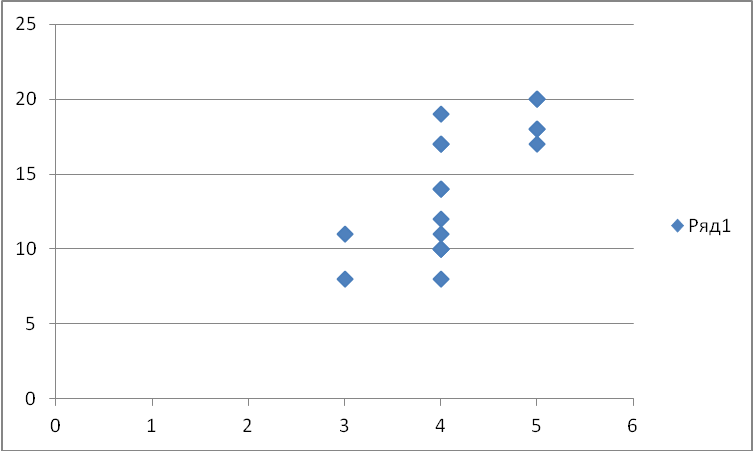 Из приведенного графика видно, что все выпускники подтвердили итоговые отметки, что говорит о высокой объективности оценивания обучающихся.Наличие аномальных результатов. График распределения первичных баллов, в идеале должен повторять кривую Гаусса, для наилучшего показателя результативности. Кривая распределения участников ЕГЭ по математике по первичным баллам в 2020 году имеет стандартный вид. Результаты распределения первичных баллов гармоничны. Максимум приходится на 17баллов, что соответствует школьной отметке «5». Решаемость заданий учащимися Решаемость заданий соответствует общероссийским тенденциям и не выходит за рамки «коридора решаемости» предусмотренного разработчиками заданий ЕГЭАналитическая информация о результатах государственной итоговой аттестации (ЕГЭ) по физикеза курс среднего  общего образования в 2020 году МАОУ СОШ №8.Материалы для отчета подготовлены на основании результатов выполнения экзаменационных заданий 9 выпускников XI класса МАОУ СОШ №8 города  Верхний Тагил Свердловской области.Анализ  построен на работе с ключевыми показателями качества образования в рамках региональной системы оценки качества образования Свердловской области. Такими показателями являются: доступность качественного образования, объективность результатов, наличие аномальных результатов, соответствие результатов ожидаемому среднестатистическому «коридору решаемости», уровневый анализ, типичные учебные затруднения и ошибки.Доступность качественного образованияСогласно графику, построенному по медиане баллов учащихся, с отметками максимального и минимального балла, можно сделать вывод: медиана (28 баллов) стремится к максимальному (47 баллов) первичному баллу, что свидетельствует о доступности качественного образования по предмету «Физика» в    11 классе МАОУ СОШ №8.Минимальный балл (46б) выше порогового уровня (36баллов), что свидетельствует о высоком уровне подготовки учащихся по предмету.Объективность результатовПри сопоставлении результатов текущей успеваемости (итоговая оценка) и тестового балла ЕГЭ по физике   в 2020 году, индекс доверия к результатам равен  0,79Из приведенного графика видно, что большинство обучающихся подтвердили годовые отметки. Это обусловлено хорошей работоспособностью данных учащихся, мотивированным познавательным интересом и стремлением отработать все элементы экзамена.Но и имеется группа детей, у которых экзаменационная отметка оказалась ниже, чем годовая. Выявлено ряд проблем, повлекших такой результат:- эмоциональное состояние ребенка во время экзамена;- недостаточное стимулирование познавательной активности школьников со стороны родителей учащихся;- недостаточный уровень работы по индивидуализации и дифференциации обучения учащихся;- низкий уровень мотивации к получению знаний у некоторых обучающихся;- пропуски учащимися учебных занятий, как по уважительной, так и неуважительной причине;- необходимость переработки рабочих программ педагогов для эффективности использования педагогических технологий подготовки к итоговой аттестации в форме ЕГЭ.Наличие аномальных результатов. График распределения первичных баллов, в идеале должен повторять кривую Гаусса, для наилучшего показателя результативности. Результаты распределения баллов гармоничны. Результаты распределились равномерно между максимальным и минимальным баллами. Статистические выбросы практически отсутствуют. Учитывая гармоничное распределение, отсутствие баллов ниже «порога» можно сделать вывод, что имеет место объективное оценивание работ.Решаемость заданий учащимися Решаемость заданий соответствует общероссийским тенденциям и не выходит за рамки «коридора решаемости» предусмотренного разработчиками заданий ЕГЭАналитическая информация о результатах государственной итоговой аттестации (ЕГЭ) по обществознаниюза курс среднего  общего образования в 2020 году МАОУ СОШ №8.Материалы для отчета подготовлены на основании результатов выполнения экзаменационных заданий 6 выпускников XI класса МАОУ СОШ №8 города  Верхний Тагил Свердловской области.Анализ  построен на работе с ключевыми показателями качества образования в рамках региональной системы оценки качества образования Свердловской области. Такими показателями являются: доступность качественного образования, объективность результатов, наличие аномальных результатов, соответствие результатов ожидаемому среднестатистическому «коридору решаемости», уровневый анализ, типичные учебные затруднения и ошибки.Доступность качественного образованияСогласно графику, построенному по медиане баллов учащихся, с отметками максимального и минимального балла, можно сделать вывод: медиана (57 баллов) равна среднему арифметическому (57 баллов) первичному баллу, что свидетельствует о доступности качественного образования по предмету «обществознание» в    11 классе МАОУ СОШ №8.Минимальный балл (78б) значительно выше порогового уровня (42баллов), что свидетельствует о высоком уровне подготовки учащихся по предмету.Объективность результатовПри сопоставлении результатов текущей успеваемости (итоговая оценка) и тестового балла ЕГЭ по обществознанию   в 2020 году, индекс доверия к результатам равен  1.Из приведенного графика видно, что все обучающихся подтвердили годовые отметки. Это обусловлено хорошей работоспособностью данных учащихся, мотивированным познавательным интересом и стремлением отработать все элементы экзамена.Наличие аномальных результатов. График распределения первичных баллов, в идеале должен повторять кривую Гаусса, для наилучшего показателя результативности. Результаты распределения баллов гармоничны. Результаты распределились равномерно между максимальным и минимальным баллами. Статистические выбросы практически отсутствуют. Учитывая гармоничное распределение, отсутствие баллов ниже «порога» можно сделать вывод, что имеет место объективное оценивание работ.Решаемость заданий учащимися Решаемость заданий соответствует общероссийским тенденциям и не выходит за рамки «коридора решаемости» предусмотренного разработчиками заданий ЕГЭХарактеристики выявленных сложных для участников ЕГЭ заданийЯвно сложных для большинства участников ЕГЭ заданий не выявлено. Однако в качестве проблемных заданий для получения среднего и высокого результата большинством участников экзамена необходимо отметить задания № 28 из двух вариантов (довольно часто имело место одновременное снижение балла как по критерию 28.1, так и по критерию 28.2), связанных с составлением сложных планов, позволяющих раскрыть по существу следующие темы: «Федеральное Собрание РФ» и «Российская Федерация: форма государства». Типичные ошибки экзаменующихся были связаны как с непониманием, того, что содержание планов должно быть ориентировано на соответствующие положения Конституции РФ, так и с недостаточным знанием и пониманием содержания данных положений Конституции РФ. Кроме того, довольно часто в ответах участников экзамена имелись лишние, совершенно не имеющие отношения к темам и содержанию планов компоненты, что приводило к обоснованному снижению балла по критерию 28.2. Очевидно, что решением данной проблемы является качественная проработка педагогами с потенциальными участниками экзаменационной процедуры алгоритма выполнения заданий подобного типа, а главное, в данном случае, ориентация будущих участников ЕГЭ по обществознанию на прочное знание положений Основного Закона Российской Федерации -Конституции РФ.ВЫВОДЫ:Элементы содержания, усвоение которых всеми сдававшими  в целом можно
считать достаточными, также как и в прошлые годы, в основном относятся к содержательным
разделам «Человек и общество» и «Социальные отношения».Умения и виды деятельности, усвоение которых всеми дававшими  в целом можно считать достаточными:знание и понимание биосоциальной сущности человека; основных этапов и факторов
социализации   личности;   места   и   роли   человека   в   системе   общественных   отношений;
закономерностей развития общества как сложной самоорганизующейся системы; тенденций
развития общества в целом как сложной динамичной системы, а также важнейших социальных
институтов;    основных социальных институтов и процессов; необходимости регулирования
общественных отношений, сущности социальных норм, механизмов правового регулирования;
особенностей социально-гуманитарного познания;умение характеризовать с научных позиций основные социальные объекты (факты,
явления, процессы, институты), их место и значение в жизни общества как целостной системы;анализировать актуальную информацию о социальных объектах, выявляя их общие
черты и различия; устанавливать соответствия между существенными чертами и признаками
изученных социальных явлений и обществоведческими терминами и понятиями;применять социально-экономические  и гуманитарные знания  в  процессе решения
познавательных задач по актуальным социальным проблемам;осуществлять поиск социальной информации, представленной в различных знаковых
системах (таблица, диаграмма);умение осуществлять поиск социальной информации; извлекать из неадаптированных
оригинальных текстов (правовых,  научно-популярных,  публицистических и др.) знания  по
заданным темам, систематизировать, анализировать и обобщать неупорядоченную социальную
информацию.Элементы  содержания,   усвоение  которых  всеми  сдававшими  в  целом, школьниками с разным уровнем подготовки не в полной мере можно считать достаточными, в основном относятся к содержательным разделам «Экономика», «Политика» и «Право» (особенно
в   части   знания   содержания   нормативно-правовых   актов,   указанных   в   Приложении   2
«Спецификации контрольных измерительных материалов для проведения в 2020 году единого государственного экзамена по обществознанию»).Умения и виды деятельности, усвоение которых всеми сдававшими в целом, школьниками с разным уровнем подготовки не в полной мере можно считать достаточными определены «Обобщенным планом варианта КИМ ЕГЭ 2020 года по обществознанию» к
заданиям №№ 17,20,23,26 и 28.С учетом того, что количество участников ЕГЭ по обществознанию на протяжении многих лет остается стабильно высоким, а также с целью организации эффективной подготовки к ЕГЭ по обществознанию (в том числе и в части формирования навыка качественного осмысления условия заданий и четкого уяснения сущности требования, в котором указаны оцениваемые
элементы ответа) целесообразно проводить диагностику учебных достижений обучающихся  10 классов по обществознанию  в первом полугодии каждого учебного года.РЕКОМЕНДАЦИИ     Руководителям    школьных    методических    объединений    учителей    истории    и обществознания, учителям обществознания:-	изучить «Демонстрационный вариант контрольных измерительных материалов для проведения    в    2021    году    единого    государственного    экзамена    по    обществознанию»,
«Спецификацию контрольных измерительных материалов для проведения в 2021 году единого государственного экзамена по обществознанию» и «Кодификатор элементов содержания и требований к уровню подготовки выпускников образовательных организаций для проведенияединого   государственного   экзамена   по   обществознанию»   (http://www.fipi),   ознакомить   с данными документами обучающихся, потенциальных участников ЕГЭ по обществознанию;изучить и использовать в педагогической деятельности «Методические рекомендации для учителей, подготовленные на основе анализа типичных ошибок участников ЕГЭ 2020 года
по    обществознанию»,    «Обществознание.    Методические    рекомендации    по    оцениванию выполнения заданий ЕГЭ с развернутым ответом» (http://www.fipi);изучить и использовать в педагогической деятельности содержание отчета председателя предметной комиссии о результатах ЕГЭ по обществознанию в Свердловской области в 2020 году
          -  использовать задания формата вариантов КИМ ЕГЭ на уровне основного и среднего образования при организации текущего контроля и проведении промежуточной аттестации обучающихся по обществознанию;	обсудить с обучающимися алгоритмы выполнения заданий, аналогичных тем, которые
используются в рамках единого государственного экзамена по обществознанию;-	уделять   в  педагогической  практике  особое  внимание   практикоориентированности учебной деятельности обучающихся, качественному развитию у обучающихся метапредметных компетенций,  выстраиванию внутрикурсовых («Обществознание») и межпредметных связей («История»,    «Русский    язык»,    «Литература»,    «География»,    «Биология»,    «Искусство», «Технология», «Основы безопасности жизнедеятельности» и др.) с целью получения прочных знаний в области предметов социально-экономического и гуманитарного циклов, развития эрудиции, формированию умения композиционно верно строить собственное высказывание в соответствии  с  коммуникативным замыслом,  овладения  алгоритмами  выполнения  заданий различного типа формата ЕГЭ.Аналитическая информация о результатах государственной итоговой аттестации (ЕГЭ) по химииза курс среднего  общего образования в 2020 году МАОУ СОШ №8.Материалы для отчета подготовлены на основании результатов выполнения экзаменационных заданий 5выпускников XI класса МАОУ СОШ №8 города  Верхний Тагил Свердловской области.Анализ  построен на работе с ключевыми показателями качества образования в рамках региональной системы оценки качества образования Свердловской области. Такими показателями являются: доступность качественного образования, объективность результатов, наличие аномальных результатов, соответствие результатов ожидаемому среднестатистическому «коридору решаемости», уровневый анализ, типичные учебные затруднения и ошибки.Доступность качественного образованияСогласно графику, построенному по медиане баллов учащихся, с отметками максимального и минимального балла, можно сделать вывод: медиана (27 баллов) близка  среднему арифметическому (31 баллов) первичному баллу, что свидетельствует о доступности качественного образования по предмету «обществознание» в    11 классе МАОУ СОШ №8.Минимальный балл (47б) выше порогового уровня (36баллов), что свидетельствует о высоком уровне подготовки учащихся по предмету.Объективность результатовПри сопоставлении результатов текущей успеваемости (итоговая оценка) и тестового балла ЕГЭ по обществознанию   в 2020 году, индекс доверия к результатам равен  0,9.Из приведенного графика видно, что все обучающихся подтвердили годовые отметки. Это обусловлено хорошей работоспособностью данных учащихся, мотивированным познавательным интересом и стремлением отработать все элементы экзамена.Наличие аномальных результатов. График распределения первичных баллов, в идеале должен повторять кривую Гаусса, для наилучшего показателя результативности. Результаты распределения баллов гармоничны. Результаты распределились равномерно между максимальным и минимальным баллами. Статистические выбросы практически отсутствуют. Учитывая гармоничное распределение, отсутствие баллов ниже «порога» можно сделать вывод, что имеет место объективное оценивание работ.Решаемость заданий учащимися Решаемость заданий соответствует общероссийским тенденциям и не выходит за рамки «коридора решаемости» предусмотренного разработчиками заданий ЕГЭАналитическая информация о результатах государственной итоговой аттестации (ЕГЭ) по биологииза курс среднего  общего образования в 2020 году МАОУ СОШ №8.Материалы для отчета подготовлены на основании результатов выполнения экзаменационных заданий 6 выпускников XI класса МАОУ СОШ №8 города  Верхний Тагил Свердловской области.Анализ  построен на работе с ключевыми показателями качества образования в рамках региональной системы оценки качества образования Свердловской области. Такими показателями являются: доступность качественного образования, объективность результатов, наличие аномальных результатов, соответствие результатов ожидаемому среднестатистическому «коридору решаемости», уровневый анализ, типичные учебные затруднения и ошибки.Доступность качественного образованияСогласно графику, построенному по медиане баллов учащихся, с отметками максимального и минимального балла, можно сделать вывод: медиана (33,5 баллов) близка  среднему арифметическому (32 баллов) первичному баллу, что свидетельствует о доступности качественного образования по предмету «обществознание» в    11 классе МАОУ СОШ №8.Минимальный балл (42б) выше порогового уровня (36баллов), что свидетельствует о высоком уровне подготовки учащихся по предмету.Объективность результатовПри сопоставлении результатов текущей успеваемости (итоговая оценка) и тестового балла ЕГЭ по обществознанию   в 2020 году, индекс доверия к результатам равен  0,78.Из приведенного графика видно, что все обучающихся подтвердили годовые отметки. Это обусловлено хорошей работоспособностью данных учащихся, мотивированным познавательным интересом и стремлением отработать все элементы экзамена.Наличие аномальных результатов. График распределения первичных баллов, в идеале должен повторять кривую Гаусса, для наилучшего показателя результативности. Результаты распределения баллов гармоничны. Результаты распределились равномерно между максимальным и минимальным баллами. Статистические выбросы практически отсутствуют. Учитывая гармоничное распределение, отсутствие баллов ниже «порога» можно сделать вывод, что имеет место объективное оценивание работ.Решаемость заданий учащимися Решаемость заданий соответствует общероссийским тенденциям и не выходит за рамки «коридора решаемости» предусмотренного разработчиками заданий ЕГЭАналитическая информация о результатах государственной итоговой аттестации (ЕГЭ) по информатикеза курс среднего  общего образования в 2020 году МАОУ СОШ №8.Материалы для отчета подготовлены на основании результатов выполнения экзаменационных заданий 3 выпускников XI класса МАОУ СОШ №8 города  Верхний Тагил Свердловской области.Анализ  построен на работе с ключевыми показателями качества образования в рамках региональной системы оценки качества образования Свердловской области. Такими показателями являются: доступность качественного образования, объективность результатов, наличие аномальных результатов, соответствие результатов ожидаемому среднестатистическому «коридору решаемости», уровневый анализ, типичные учебные затруднения и ошибки.Доступность качественного образованияСогласно графику, построенному по медиане баллов учащихся, с отметками максимального и минимального балла, можно сделать вывод: медиана (31 балл) далека от среднего арифметического (21 баллов),  что свидетельствует об аномальном результате экзамена за счет того, что один обучающийся набрал 0 баллов, оказавшись на экзамене без подготовки. Два других результата свидетельствуют о доступности качественного образования по предмету «информатика» в    11 классе МАОУ СОШ №8.Минимальный балл (88б) выше порогового уровня (40баллов), что свидетельствует о высоком уровне подготовки учащихся по предмету.Объективность результатовПри сопоставлении результатов текущей успеваемости (итоговая оценка) и тестового балла ЕГЭ по обществознанию   в 2020 году, индекс доверия к результатам равен  0,85.Из приведенного графика видно, что все обучающихся подтвердили годовые отметки. Это обусловлено хорошей работоспособностью данных учащихся, мотивированным познавательным интересом и стремлением отработать все элементы экзамена.Наличие аномальных результатов. График распределения первичных баллов, в идеале должен повторять кривую Гаусса, для наилучшего показателя результативности. Результаты распределения баллов гармоничны. Результаты распределились равномерно между максимальным и минимальным баллами. Статистические выбросы практически отсутствуют. Учитывая гармоничное распределение, отсутствие баллов ниже «порога» можно сделать вывод, что имеет место объективное оценивание работ.Минимальный балл по школе48Минимальный балл по РФ (порог)24Максимальный балл по школе96Медиана первичного балла50,5Средний балл по школе (первичный)46Мода (первичный )52Средний тестовый балл по школе79,7Средний балл по СО71,75Средний балл по РФ71,5Тестовый баллПервичный баллМинимальный балл по школе398Минимальный балл по РФ (порог)276Максимальный балл по школе8220Медиана первичного балла14Средний балл по школе 65,014Мода (первичный )17Средний балл по СО57,61Средний балл по РФ53,9
ВсегоБолее 80 балловОт 61 до 79 балловДо 60 балловУспеваемостьСредний  балл18387100%6517%44%39%Тестовый баллПервичный баллМинимальный балл по школе4618Минимальный балл по РФ (порог)36Максимальный балл по школе8947Медиана первичного балла28Средний балл по школе 64,231Мода (первичный )Средний балл по СО55,12Средний балл по РФ54,5Тестовый баллПервичный баллМинимальный балл по школе7851Минимальный балл по РФ (порог)42Максимальный балл по школе9561Медиана первичного балла57Средний балл по школе 8857Мода (первичный )57Средний балл по СО57Средний балл по РФ56Тестовый баллПервичный баллМинимальный балл по школе4719Минимальный балл по РФ (порог)36Максимальный балл по школе7946Медиана первичного балла27Средний балл по школе 6231Мода (первичный )27Средний балл по СО56,61Средний балл по РФ54,4Тестовый баллПервичный баллМинимальный балл по школе4220Минимальный балл по РФ (порог)36Максимальный балл по школе7243Медиана первичного балла33,5Средний балл по школе 58,032Мода (первичный )33,5Средний балл по СО53,31Средний балл по РФ51,5Тестовый баллПервичный баллМинимальный балл по школе00Минимальный балл по РФ (порог)40Максимальный балл по школе9232Медиана первичного балла31Средний балл по школе 6021Мода (первичный )21Средний балл по СО63,45Средний балл по РФ61,2